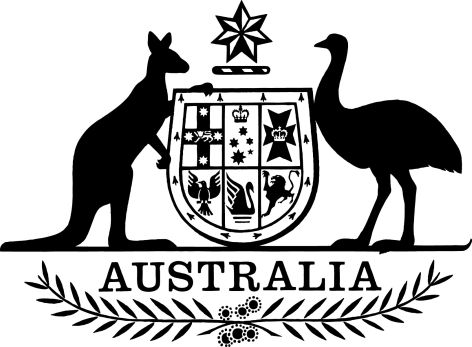 National Redress Scheme for Institutional Child Sexual Abuse Amendment (2023 Measures No. 4) Declaration 2023I, Amanda Rishworth, Minister for Social Services, make the following Declaration.Dated   28 June 2023Amanda RishworthMinister for Social ServicesContents1  Name	12  Commencement	13  Authority	14  Schedules	1Schedule 1—Amendments	2National Redress Scheme for Institutional Child Sexual Abuse Declaration 2018	21  Name		This instrument is the National Redress Scheme for Institutional Child Sexual Abuse Amendment (2023 Measures No. 4) Declaration 2023.2  Commencement	(1)	Each provision of this instrument specified in column 1 of the table commences, or is taken to have commenced, in accordance with column 2 of the table. Any other statement in column 2 has effect according to its terms.Note:	This table relates only to the provisions of this instrument as originally made. It will not be amended to deal with any later amendments of this instrument.	(2)	Any information in column 3 of the table is not part of this instrument. Information may be inserted in this column, or information in it may be edited, in any published version of this instrument.3  Authority		This instrument is made under the National Redress Scheme for Institutional Child Sexual Abuse Act 2018.4  Schedules		Each instrument that is specified in a Schedule to this instrument is amended or repealed as set out in the applicable items in the Schedule concerned, and any other item in a Schedule to this instrument has effect according to its terms.Schedule 1—AmendmentsNational Redress Scheme for Institutional Child Sexual Abuse Declaration 2018Section 11 (table items 127-128 and 162)Omit. Section 11B (table item 3)Omit.Section 11C (table item 1)Omit.Section 15 (table items 55-65, 67-69, 83-85, 99-100, 102-104, 122-124, 136, 156, 170, 193, 196 and 232)Omit.Schedule 1 (table items 88-90, 92-105, 107-110, 112, 114, 116-117, 119-120, 122-124, 127-132, 135-149, 151-153, 164-167, 176, 178-180, 187-195, 199-204, 221-223, 225-228, 237-238, 240-245, 247-249, 254, 261, 264-265, 274-276, 293-295, 297-300, 312, 314-317, 319-323, 325, 347-348, 350, 363-366, 368-370, 383-384, 398, 405-407, 431, 462, 476-482, 485, 522, 543, 568, 582 and 662)Omit. Commencement informationCommencement informationCommencement informationColumn 1Column 2Column 3ProvisionsCommencementDate/Details1.  Sections 1 to 4 and anything in Schedule 1 not elsewhere covered by this tableThe day after this instrument is registered.2. Schedule 1Immediately after the commencement of the provisions covered by table item 1.